          В целях реализации Национального плана развития конкуренции в Российской Федерации на 2021 - 2025 годы, утвержденного распоряжением Правительства Российской Федерации 02 сентября 2021 N 2424-р, в соответствии с распоряжением Правительства Российской Федерации от 18 октября 2018 N 2258-р "Об утверждении методических рекомендаций по созданию и организации федеральными органами исполнительной власти системы внутреннего обеспечения соответствия требованиям антимонопольного законодательства", постановлением администрации Батыревского муниципального округа Чувашской Республики от 30.12.2023 №1619 "О системе внутреннего обеспечения соответствия требованиям антимонопольного законодательства в администрации Батыревского муниципального округа Чувашской Республики (антимонопольном комплаенсе)" администрация Батыревского муниципального округа Чувашской Республики ПОСТАНОВЛЯЕТ:          1. Утвердить карту комплаенс-рисков нарушения антимонопольного законодательства в администрации Батыревского муниципального округа Чувашской Республики на 2023 г. согласно приложению к настоящему постановлению.          2. Признать утратившим силу постановление администрации Батыревского района Чувашской Республики от 29.05.2020 N 496 "Об утверждении карты комплаенс-рисков нарушения антимонопольного законодательства в администрации Батыревского района Чувашской Республики на 2022 г.".         3. Контроль за исполнением настоящего постановления возложить на заместителя главы-начальника отдела экономики, сельского хозяйства и инвестиционной деятельности администрации Батыревского муниципального округа Чувашской Республики В.И. Львова.         4. Постановление вступает в силу после его официального опубликования.Глава Батыревского муниципального округа	        				                        Р.В.Селиванов          Приложение
к постановлению администрации
Батыревского муниципального округа
Чувашской Республики
от 30.12.2023 №1620Карта
комплаенс-рисков нарушений антимонопольного законодательства в администрации Батыревского муниципального округа Чувашской Республики на 2023 г.ЧĂВАШ  РЕСПУБЛИКИН         ПАТĂРЬЕЛ                                                     МУНИЦИПАЛЛĂ ОКРУГĔН         АДМИНИСТРАЦИЙĔ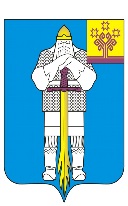 ЧУВАШСКАЯ РЕСПУБЛИКААДМИНИСТРАЦИЯ         БАТЫРЕВСКОГОМУНИЦИПАЛЬНОГО ОКРУГА         ЙЫШĂНУ30.12.2023 ç.,  № 1620        Патăрьел ялě  ПОСТАНОВЛЕНИЕ          30.12.2023 г. №1620                       село Батырево«Об утверждении карты комплаенс-рисков нарушения антимонопольного законодательства в администрации  Батыревского муниципального округа Чувашской Республики»Уровень рискаВид рискаОписание причинОписание условийВысокийПроведение закупок товаров, работ и услуг для обеспечения муниципальных нуждНизкий уровень компетенции работниковотсутствие достаточной квалификации сотрудников;нарушение порядка и сроков размещения документации о закупке;высока нагрузка на сотрудников;недостаточная координация процесса со стороны руководителяСущественныйПредоставление земельных участков и имущества, находящегося в муниципальной собственностиНизкий уровень компетенции работников;бездействие по расторжению договоров в связи с нарушением условий договоров, которое ограничивает права иных участниковотсутствие достаточной квалификации сотрудников;недостаточная подготовленность к процессу;недостаточная координация процесса со стороны руководителяВысокийПроведение конкурсов на право осуществления регулярных пассажирских перевозокБездействие по расторжению договоров в связи с нарушением условий конкурса, которое ограничивает права других участниковотсутствие достаточной квалификации сотрудников;недостаточная подготовленность к процессу;недостаточная координация процесса со стороны руководителяНизкийПредоставление муниципальных услугНесоблюдение порядка предоставления муниципальных услуготсутствие надлежащего мониторинга муниципальных нормативных правовых актов